                          JU OŠ “Narodni heroj Savo Ilić”       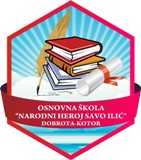 Dobrota b.b-Kotor; Tel. 032-330-278; Fax:  032-330-275; E-mail: skola@dobrota.edu.meRADNE  SUBOTE:Subota, 04. februar 2023. godineSubota, 25. februar 2023. godineSubota, 18. mart 2023. godineSubota, 01. april 2023. godineSubota, 13. maj 2023. godine